                            博物馆金库门的发展　　博物馆金库门的发展是看消费者对于安全的看重程度。大家都知道衣食住行这四个字。只有解决了衣食，才会考虑住行的问题。在之前的年代，你家都注重温饱问题，安全的意识度不太强烈。现在的时代，温饱已经解决，住行安全也被提上了行程。这才有了博物馆金库门的发展的机会。那下面我们就来看看博物馆金库门的一些简单的介绍。　　博物馆金库门检验项目：　　1.外观、结构：所有的钢铁部件表面均应进行电镀、喷漆或其他防腐处理。基本结构为门框、门扇、日闸门、机械密码锁、专用锁及锁执行机构，根据使用需要，可设定时间锁、防盗电子锁、安全重锁装置，报警信号传输装置等。　　2.框、扇尺寸测量：门框与门扇正面周边间隙不大于1mm，不应有可以直接窥视门内的缝隙。门框、门扇的外表面屏幕度不大于2mm，内表面平面度不大于4mm。　　3.与墙体连接焊点检查：金库门左、右两侧焊接点不少于6点，上框不少于3点。　　4.灵活性：门铰链除能支撑门扇重量外，还应能进行调节。在不大于80N的外力作用下，门扇可灵活启闭。门插舌及执行机构应灵活运用，手动暗掣在受到不大于30N的力作用下，即可将门扇锁住或打开。　　诚信是立足之本，创新是发展之魂。我司全体员工以“开拓、竞争、诚信、创新、服务”的企业精神，本着“质量第一、信誉第一、用户至上”的原则，坚持以质量求生存，以信誉求发展，“面向市场，满足客户要求，竭诚为客户提供最优质的服务”是开拓市场、服务客户的最根本要义。同时我们拥有着优质的施工队伍，并提供施工技术服务，真正的为客户提供销售、运输、安装为一体的综合服务。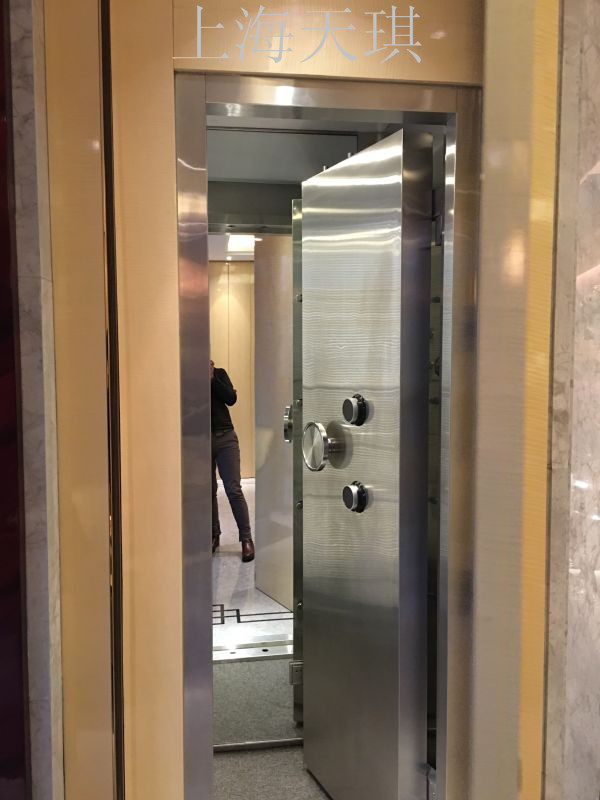 